REPUBLIKA HRVATSKA 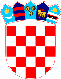 VUKOVARSKO SRIJEMSKA ŽUPANIJA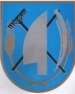 OPĆINA TOVARNIKOPĆINSKI NAČELNIKKLASA: 024-08/22-01/URBROJ: 2196-28-03-22-Tovarnik, 20.04.2022.  VIJEĆNICIMA OPĆINSKOG VIJEĆAOPĆINE TOVARNIKPREDMET: Prijedlog  odluke o izmjenama i dopunama odluke  o sufinanciranju kupnje i gradnje prve nekretnine za stanovanje  na području Općine TovarnikPRAVNA OSNOVA:   članak 31. Statuta Općine Tovarnik ( „Službeni vjesnik“ Vukovarsko-srijemske županije br. 3/22 )PREDLAGATELJ: Načelnik  Općine TovarnikIZVJESTITELJ: pročelnica JUO Općine Tovarnik   NADLEŽNOST ZA DONOŠENJE: Općinsko vijećeTEKST PRIJEDLOGA:Na temelju članka 31. Statuta Općine Tovarnik („Službeni vjesnik“  Vukovarsko-srijemske županije, broj 3/22) Općinsko vijeće Općine Tovarnik na 7.  sjednici, održanoj _____. godine, donosiODLUKU o izmjenama i dopunama odluke o sufinanciranju kupnje i gradnje prve nekretnine za stanovanje na području Općine TovarnikČlanak 1.U Odluci o  sufinanciranju kupnje i gradnje prve nekretnine za stanovanje  na području Općine Tovarnik( „Službeni vjesnik“ Vukovarsko-srijemske županije br. 14/20) u članku 1. dodaje se stavak 2. koji glasi: „Riječi i pojmovi koji se koriste u ovoj  Odluci  odnose se jednako na muški i ženski rod bez obzira jesu li korišteni u muškom ili ženskom rodu.“Članak 2. Članak 2. mijenja se i glasi: 	„ Pravo na sufinanciranje kupnje  nekretnine ima građanin koji na temelju Ugovora o kupoprodaji stječe nekretninu ( kuću ili stan ), kojom rješava vlastito stambeno pitanje, ako su kumulativno ispunjeni sljedeći uvjeti:da ima hrvatsko državljanstvoUkoliko je samac, da nema više od 45 godina do dana sklapanja kupoprodajnoga ugovora da korisnik sufinanciranja ( u daljnjem tekstu: korisnik ) i članovi njegove uže obitelji prijave prebivalište i borave na adresi gdje se kupljena nekretnina nalaziDa korisnik nije kuću kupio od srodnika u pravoj liniji do 1 stupnja ( otac-sin; sin-otac, majka –sin; sin-majka, otac-kći; kći-otac,  majka-kći, kći-majka  ) da korisnik i članovi njegove uže obitelji nemaju u vlasništvu,   suvlasništvu ili zajedničkom vlasništvu u tuzemstvu ili inozemstvu:stan i/ili kuću pogodnu za stanovanje u smislu da  udovoljava higijensko-tehničkim uvjetima za zdravo stanovanje, da nije ruševna,  te da je veličine jednake ili veće od 35 m2 korisne površine za jednu osobu, odnosno za svaku daljnju osobu još oko 10 m2.Članovi uže obitelji u smislu ove Odluke smatraju se bračni drug  i djeca.„Ukoliko se podnositelj zahtjeva pozove na činjenicu ne udovoljavanja higijensko-tehničkim uvjetima nekretnine/nekretnina  u vlasništvu ili neprimjerenosti za stanovanje zbog ruševnosti nekretnine/nekretnina  u vlasništvu, Općina  Tovarnik će putem povjerenstva ad hoc, imenovanog od strane općinskog načelnika,  utvrditi stvarno stanje stvari ako se činjenice ne mogu utvrditi na drugi prihvatljiv način.“  Članak 3.U članku 3. stavak 3. mijenja se i glasi:„Iznimno od stavka 1. ovoga članka, ukoliko je kupoprodajna cijena manja od 40.000,00 kn, Općina Tovarnik će sufinancirati kupnju nekretnine u iznosu kupoprodajne cijene navedene u Ugovoru“Članak 4.Članak 8. mijenja se i glasi: „Uz obrazac zahtjeva za sufinanciranje kupnje prve nekretnine prilažu se sljedeći dokumenti:preslike važećih osobnih iskaznica korisnika i članova uže obiteljipotvrde o prebivalištu  korisnika i članova uže obitelji ( s adresom na kupljenoj nekretnini )Ugovor o kupoprodaji Rješenje o porezu na promet nekretninaIzvadak iz zemljišnih knjiga iz koji se vidi uknjižba prava vlasništva na kupljenoj nekretnini Dokumenti kojima se dokazuje stanje nekretnine u su/vlasništvu ( stanje, kvadratura i sl. ) Potvrda porezne uprave o prometu nekretnina Potvrda Općine Tovarnik o nepostojanju duga prema Općini Tovarnik niti trgovačkim društvima ili javnim ustanovama u vlasništvu Općine Tovarnik kopija žiro-računa ( IBAN )ostali dokumenti potrebni za utvrđivanje bitnih činjenica ( koji se mogu i naknadno zatražiti )Članak 5. Članak 9. stavak 1. mijenja se i glasi: 	„Pojedinačnu odluku o sufinanciranju kupnje prve nekretnine donosi načelnik  Općine Tovarnik.“ Članak 6.Članak 10.mijenja se i glasi: 	„Pravo na sufinanciranje gradnje, dogradnje ili rekonstrukcije   nekretnine ima građanin koji gradi, dograđuje ili rekonstruira  stambenu nekretninu na području Općine Tovarnik, kojom rješava vlastito stambeno pitanje, ako su kumulativno ispunjeni sljedeći uvjeti:da ima hrvatsko državljanstvoUkoliko je samac, da nema više od 45 godina do dana izvršnosti uporabne dozvole da korisnik sufinanciranja ( u daljnjem tekstu: korisnik ) i članovi njegove uže obitelji  prijave prebivalište i borave na adresi gdje se kupljena nekretnina nalazida korisnik i članovi njegove uže obitelji nemaju u vlasništvu,   suvlasništvu ili zajedničkom vlasništvu u tuzemstvu ili inozemstvu:stan i/ili kuću pogodnu za stanovanje u smislu da  udovoljava higijensko-tehničkim uvjetima za zdravo stanovanje, da nije ruševna,  te da je veličine jednake ili veće od 35 m2 korisne površine za jednu osobu, odnosno za svaku daljnju osobu još oko 10 m2.•  da nije podnio zahtjev ili koristio mjere dodjele materijala za izgradnju od bilo koje  druge    Institucije“Članak 7.Članak 11. stavak 1. mijenja se i glasi: 	„Općina Tovarnik će sufinancirati gradnju, dogradnju ili rekonstrukciju  prve nekretnine u iznosu od 40.000,00 kn nakon što građanin izgradi nekretninu i ishodi uporabnu dozvolu sukladno članku 136.  Zakon o gradnji ( NN 153/13, 20/17, 39/19, 125/19 ) „ Članak 8. Članak 12.mijenja se i glasi: 	„Korisnik i članovi njegove uže obitelji moraju imati prijavljeno prebivalište na izgrađenoj  , dograđenoj odnosno rekonstruiranoj nekretnini   te moraju stvarno boraviti u istoj najmanje narednih deset godina od dana isplate iznosa sufinanciranja ili dana prijave prebivališta, što posljednje nastupi.“ Članak 9. Članak 16.mijenja se i glasi: 	„Uz obrazac zahtjeva za sufinanciranje gradnje nekretnine prilažu se sljedeći dokumenti:preslike važećih osobnih iskaznica korisnika i članova uže obiteljipotvrde o prebivalištu korisnika i članova uže obitelji ( s adresom na izgrađenoj nekretnini, ako je prebivalište već prijavljeno )izvršna građevinska dozvolaizvršna uporabna dozvolaIzvadak iz zemljišnih knjiga iz koji se vidi uknjižba prava vlasništva na izgrađenoj, dograđenoj odnosno rekonstruiranoj nekretnini potvrda o plaćenom komunalnom doprinosu Općini TovarnikIzjava ovjerena kod javnog bilježnika da građanin/ član njegove uže obitelji ima/nema nekretninu u vlasništvu, suvlasništvu ili zajedničkom vlasništvu u tuzemstvu i inozemstvu kuću ili stan koja/i   ne/udovoljava higijensko-tehničkim uvjetima za zdravo stanovanje, je/nije  ruševna,  te da je/nije  veličine jednake ili veće od 35 m2 korisne površine za jednu osobu, odnosno za svaku daljnju osobu još oko 10 m2.Dokumenti kojima se dokazuje stanje nekretnine u su/vlasništvu ( stanje, kvadratura i sl.) kopija žiro-računa ( IBAN )potvrda da nije podnesen zahtjev ili korištena mjera dodjele materijala za gradnjuPotvrda Općine Tovarnik o nepostojanju duga prema Općini Tovarnik niti trgovačkim društvima ili javnim ustanovama u vlasništvu Općine Tovarnik Ostali dokumenti potrebni za utvrđivanje bitnih činjenica (koji se mogu i naknadno  zatražiti)“Članak 10. Članak 17.mijenja se i glasi: 	„Pojedinačnu odluku o sufinanciranju gradnje prve nekretnine donosi načelnik  Općine Tovarnik.“Članak 11. Ova Odluka stupa na snagu osam dana od dana objave u „Službenom vjesniku“ Vukovarsko-srijemske županije.	PREDLAGATELJAnđelko Dobročinac, dipl.ing., općinski načelnik 